Publicado en  el 31/10/2016 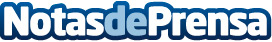 ¿Cómo determinar si se está listo para dar el salto a una Start-up?Antes de unirse a una Start-up, hay ciertas consideraciones a tener en cuenta. Hay una tendencia a fantasear sobre las grandes oportunidades que se nos presentan o, por otro lado, obsesionarse con el riesgo que supone.Datos de contacto:Nota de prensa publicada en: https://www.notasdeprensa.es/como-determinar-si-se-esta-listo-para-dar-el Categorias: E-Commerce Recursos humanos http://www.notasdeprensa.es